ST. ELIZABETH SETON SCHOOL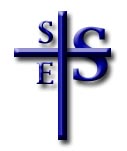 16 Bridge Street ♦ Rochester, New Hampshire 03867Phone (603) 332-4803 ♦ Fax (603) 332-2915www.sesschool.orgFaith in Education		                               December 20, 2019                                           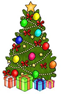 Our MissionAs a Catholic elementary school, our mission is to celebrate our Catholic identity and to foster academic excellence in our students. Through mutual respect, each student is encouraged to be a responsible, faithful, contributing member of the community.Christmas Break December 23rd-January 3rdA CHRISTMAS PRAYER FOR FAMILIESLoving God, during this holy season of Christmas, we ask for your blessing on all families. Let Mary’s openness to your wondrous ways be an inspiration to place all trust in you. Let Joseph’s courage provide hope during times of anxiety and uncertainty. Let Jesus’ life ignite all families with a spirit of light and love. May the grace that encircled the Holy Family widen to embrace all families. For this we pray.  -Amen2/3 GRADE:  This week we celebrated our class Mass. In math, 3rd graders just finished their unit on multiplication and will begin division after vacation. Second grade has completed their addition unit by learning how to add 2 digit and now 3 digit numbers. The last of our Christmas cards have come in this week and are sad this fun project is just about over. We want to wish everyone a very Merry Christmas! - Ms. Wright and the second and third graders!NO BUSES: There will be no PM buses on Wednesday, January 8th. Public schools have an Early Release. Please make other arrangements for transportation from school.HELPING THE HOMELESS: Want an easy way to help the homeless?  Drop off Dunkin Donut, McDonald’s or any other food gift cards to the Tri-City Co-Op that opens their doors M-Th 8-5pm and Fri. 8-4pm. The Homeless not only get a warm place to stay, they receive hot drinks, support, mental health education and more. Check them out at www.tricitycoop.org   or stop by 55 Summer St. Rochester. Find out about other places that help the homeless, and continue to perform Spiritual and Corporal Works of Mercy.      
Wishing our SES Families a very Merry Christmas and a Happy New Year!